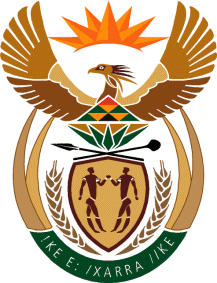 MINISTRY: PUBLIC SERVICE AND ADMINISTRATIONREPUBLIC OF SOUTH AFRICANATIONAL ASSEMBLYQUESTION FOR WRITTEN REPLY QUESTION NO.: 1521.						Mr B M Bhanga (DA) to ask the Minister of Public Service and Administration:(1)	Whether his department was approached by any political party for any form of funding (a) in the (i) 2013-14, (ii) 2014-15 and (iii) 2015-16 financial years and (b) since 1 April 2016; if so, what are the relevant details in each case;(2)	whether his department provided any form of funding to any political party (a) in the (i) 2013-14, (ii) 2014-15 and (iii) 2015-16 financial years and (b) since 1 April 2016; if not, what is the position in this regard; if so, what are the relevant details in each case?										         NW1692EREPLY(1)  	(a)  	(i)(ii)(iii) No. (b)  	No.(2)  	(a) 	(i)(ii)(iii) No. (b)  	No. 